ПРОЕКТ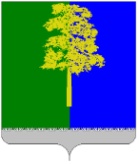 Муниципальное образование Кондинский районХанты-Мансийского автономного округа - ЮгрыАДМИНИСТРАЦИЯ КОНДИНСКОГО РАЙОНАПОСТАНОВЛЕНИЕВ соответствии с постановлением Правительства Ханты-Мансийского автономного округа - Югры от 05 октября 2018 года № 633-п «О мерах реализации государственной программы Ханты-Мансийского автономного округа - Югры «Развитие экономического потенциала», постановлением администрации Кондинского района от 29 октября 2018 года № 2116 «О муниципальной программе «Развитие малого и среднего предпринимательства в Кондинском районе на 2019-2025 годы и на период до 2030 года», администрация Кондинского района постановляет:1. Внести в постановление администрации Кондинского района от  03 августа 2021  года № 1831 «Об утверждении порядков предоставления субсидии на возмещение затрат субъектам малого и среднего предпринимательства» следующее изменение: 1.1. В абзаце 1 Постановления, пунктах 1.1. Разделов  I приложений 1,2,3 к постановлению, слова «постановлением Правительства Ханты-Мансийского автономного округа - Югры от 05 октября 2018 года N 336-п "О государственной программе Ханты-Мансийского автономного округа - Югры "Развитие экономического потенциала" заменить словами «постановлением Правительства Ханты-Мансийского автономного округа - Югры от 30 декабря  2021 года N 633-п "О мерах реализации государственной программы Ханты-Мансийского автономного округа - Югры "Развитие экономического потенциала". 1.3. Подпункт  «г» подпункта 2.7.1. пункта 2.7. Раздела II приложения 1 к постановлению дополнить словами: «(в случае обращения за оказанием поддержки по направлениям, указанным в пп. 2.2.2., 2.2.3.)». 1.4. Пункт  2.18. Раздела II приложения 1 к постановлению изложить в следующей редакции: «2.18. При предоставлении Субсидии в Соглашении устанавливаются плановые значения показателей результативности использования Субъектами субсидий, которые являются обязательными для выполнения:по направлениям "Возмещение части затрат по приобретению оборудования (основных средств) и лицензионных программных продуктов", "Возмещение части затрат на оплату коммунальных услуг нежилых помещений", "Возмещение части затрат на аренду (субаренду) нежилых помещений", "Возмещение части затрат на приобретение и (или) доставку кормов для сельскохозяйственных животных и птицы в районах Крайнего Севера и приравненных к ним местностях с ограниченными сроками завоза грузов (продукции) автономного округа", "Возмещение части затрат на приобретение и (или) доставку муки для производства хлеба и хлебобулочных изделий в районах Крайнего Севера и приравненных к ним местностях с ограниченными сроками завоза грузов (продукции) автономного округа":количество вновь созданных (сохраненных) рабочих мест (включая вновь зарегистрированных индивидуальных предпринимателей) субъектами малого и среднего предпринимательства, получившими финансовую поддержку (ед.), в течение одного года после получения поддержки;прирост (сохранение) среднесписочной численности работников (без внешних совместителей), занятых у субъектов малого и среднего предпринимательства, получивших финансовую поддержку (ед.);».1.5. В пункте 1.1. Раздела I приложения 2 к постановлению слова «"Региональный проект "Акселерация субъектов малого и среднего предпринимательства" заменить словами «Региональный проект «Создание условий для легкого старта и комфортного ведения бизнеса».2. Обнародовать постановление в соответствии с решением Думы Кондинского района от 27 февраля 2017 года № 215 «Об утверждении Порядка опубликования (обнародования) муниципальных правовых актов и другой официальной информации органов местного самоуправления муниципального образования Кондинский район» и разместить на официальном сайте органов местного самоуправления Кондинского района Ханты-Мансийского автономного округа - Югры.3. Постановление вступает в силу после его обнародования.от                    2022 года№ пгт. МеждуреченскийО внесении изменений в постановление администрации Кондинского района от 03 августа 2021  года № 1831 «Об утверждении порядков предоставления субсидии на возмещение затрат субъектам малого и среднего предпринимательства»Глава района                   А.А. Мухин